HERMAN LAYOS CASTOR – CV No:  2011620IT ENGINEER / TECHNICAL SUPPORT SPECIALISTCollege Degree Graduate: Bachelor of Science In Computer Science – BSCSPresent Address	:   Al Brakah, Ruwais Abu Dhabi City, United Arab Emirates.Nationality             :  Filipino;     [ Age: 41; Marital Status : Married; Gender : Male ]PERSONAL SUMMARY20 years total experience gained from the field of Information Technology, academic, practical and theoretical consultancy fields.   An enthusiastic team leader and member, yet a reliable independent professional who is eager to learn more and keen to create contribution to the organization’s success.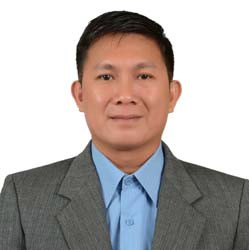 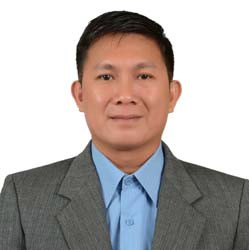 SKILLSCAREER HISTORYI.T. ENGINEERBrakah Nuclear Power Plant Project – Abu Dhabi City,  U.A.E (1st Contract: Sept. 21, 2011 – Present (5 Years )Duties	Provide first level support and handle IT helpdesk duties and administration;	Network Infrastructure Installation and Maintenance;	Maintenance of TPS Room or Telecommunication Room;	Department VLAN Setup and assignment security;	CISCO and BROCADE Switches Configuration and Maintenance;	Department AP (Access Point) and External Wi‐Fi Setup and Configuration;	Prepare Desktop and Program Installation for Office Colleagues and Internet Café Recreation Facilities;	Internet & Telephone maintenance for accommodation’s Clients ENEC, KEPCO, CICPA Military Camp & Sub‐cons;	Site Bank Al‐Fhardan & UAE Exchange Internet and Network Maintenance;	Program Installation and Repair of Desktop and Laptop for all employees;	Data and Voice repair including maintenance and updates of PABX Data Telephone;	Installation, Repair & Maintenance of CCTV and All Gate & Mess hall Access RFID devices;	Prepare a correspondence communication letter for Clients, ISP, Sub‐con and Suppliers;	Monitoring of I.T. materials supplies for usage and consumables inventory;I.T. ENGINEERHYUNDAI ENGINEERING & CONSTRUCTIONShell GTL5 Project, Ras Laffan Industrial City – QatarMarch  01, 2009  to April 30, 2011Duties	Network Infrastructure Installation and Maintenance;	Department AP (Access Point) and External Wi‐Fi Setup and Configuration;	Internet & Telephone maintenance of accommodation’s Clients SHELL, TOYO, KBR, GJC and Sub‐contructor;	Program Installation of Desktop and Laptop for all employees;	Data and Voice repair including maintenance and updates of PABX Data Telephone;	Prepare a correspondence communication letter for Clients, ISP, Sub‐con and Suppliers;	Monitoring of I.T. materials supplies for usage and consumables inventory.ADMINISTRATIVE ASSISTANT – IV (As per Philippine Government Items Position) TECHNICAL EDUCATION AND SKILLS DEVELOPMENT AUTHORITY – TESDATESDA Central Office, East Service Road, South Super Highway, Taguig Metro Manila ‐ Philippines October 8, 2003 to December 10, 2009 with (5) Different Offices Assignment as Urgent Backup Needed Appointed by General Director of TESDA :Assigned at ICT Department  (MISD) – TESDA	October 2003 to Aug. 2004  ‐ 10 MonthsIT TECHNICAL SUPPORT ENGINEERDuties:	Network Infrastructure Installation and Maintenance;	Data and Voice repair including maintenance and updates of PABX Data Telephone;	Internet and Telephone maintenance and network enhancement;	Laptop and Desktop Repair, Upgrades, Monitor and Power supply repair;	Supervised System Application and deployment at TESDA Regional and Provincial Area;Assigned at Office of Director General (ODG) – TESDA	Aug. 2004 to Dec. 2006 ‐ 2 Years & 7 monthsIT TECHNICAL SUPPORT ENGINEER & GRAPHICS ARTIST/ANIMATORDuties:	Maintaining Network and IT equipment at the Office of the Director General;	Trainer in computer related subject at TESDA Women’s Center for all Vocational Accredited Courses.	Setup Audio Video Conferencing and Presentation, Graphics Design and Animation, and Video Editing;	Editor of Power point slides show presentation and enhancement for all Directors before presented to ODG;	Designed the 97 Slides Power Point Presentation of TESDA Program Campaign as “TESDA is Jobs is TESDA”;	Prepares Correspondences and Documents Materials for the Provincial and Regional Directorate Conferences.	Assist TESDA Regional and Provincial Directors for presentation for the Office of the General Director TESDA;	Assist from Director General for Power Point Presentation to the Office of the President Philippines;	In‐charge in preparation of High‐end IT equipment for the Directorate Conferencing Activities & Recording;	Operate Power Point Presentation for ABS‐CBN, GMA TV Network Channel and other Business Establishment;	In‐charge in National Certification / Certificate of Competency approval and signature;Assigned at  Accounting Division (OCSA‐Accounting) ‐ TESDA	December 2006 to Jan. 2008 – 1yr 1 mo. IT TECHNICAL SUPPORT ENGINEER & SYSTEM DEVELOPERDuties:	Repair Computer, Laptop, Printers, fox machines, numbering machines and other IT Technical related works.	Installation of Network and upgrades of desktop and devices;	Maintaining Network and desktop hardware/software;	Developed Detailed PAYROLL Integrated Government Accounting System from flat file to MS‐Access;	Monitoring of the accounting data stored in flat file format related to the Accounting System;	Educate end user about the new existing PAYROLL Accounting System from excel to MS‐Access;Assigned at  Gate‐2 TESDA MuntiParLasTaPat District – TESDA	January  2008 to Aug. 2008  ‐ 7 monthsIT TECHNICAL SUPPORT ENGINEER & LAYOUT ARTIST OF SECURITY PAPERS CERTIFICATESDuties:	In‐charged in printing and production of the National Certificate and Certificate of Competency;	In‐charged  in NC and COC Security papers consumables and inventories ;	Maintaining Network and desktop hardware/software;	Installation of Network and upgrades of the desktop and devices;	Repair Printers, fox machines, numbering machines and other IT Technical related job;	Conduct Inspection to TVET Accredited Schools in Computer Servicing;	Assessors and Trainer in Computer Hardware Servicing in all level of NC and COC Certifications;	Prepares  Computer Hardware Modules Questionnaire and Items of Examinations.Assigned at Tesda Skills Development Project TSDP ‐ TESDA	Aug 2008 to Dec., 2008  ‐   4 monthsIT TECHNICAL SUPPORT ENGINEER & GRAPHICS ANIMATORDuties:	In‐charge in graphics, lay‐outing and Power point presentation and animations;	Conduct Computer Training for walk‐in and professional students;	Assessors and Trainer in Advance Technical Computer Courses and Mobile Electronics Repair;	Installation of Network and upgrades of the desktop and devices;	Repair Printers, fox machines, numbering machines and other IT Technical related job;	Prepares  computer hardware modules and item examinations.COMPUTER INSTRUCTOR / FACULTYNOTRE DAME OF MIDSAYAP COLLEGESinsuat Avenue, Midsayap, North Cotabato – PhilippinesJune 1, 1999  to April 16, 2002Duties	Instructor in Bachelor of Science in Computer Science Department for Vocation Skill and College Level;	Handle computer subject such Intro to Computer Science and Technology Updates for all Courses;	Thesis Panel for  System Analysis and Design Structure in Computer Science Department;	Store Manager in Computer and Cell phone Repair and Technical Services;	In‐charge for enhancement in Computer Module Training Syllables and Course Outline;	Maintaining Computer devices & printers in ICT and Registrar Department.OTHER SUMMARY EXPERIENCED:Government & Private Establishment	Consultant ‐ Computer & Network	  C.Y.  1998 – 2004Eintien Computer School	Trainor and Tech Support	  C.Y.   2003‐2004CompCell Fix Repair Center	Manager	 C.Y.  2001 ‐ 2002Drivertech Computer & Training Center	Manager	 C.Y.  2000‐2003Caxton College and Institute	Part Time ‐ Computer Instructor	October 1999 – March 2003Municipality of Libungan North Cotabato	I.T. Technical Support Engr.	May 1998 ‐ May 1999Ignatian College	Computer Laboratory Instructor	Dec 1996 ‐ April 1998Cotabato City Institute	Part Time ‐ Computer Lab. Instructor	June 1996 ‐ December 1996ACADEMICLEVEL	COURSE	AWARDCOLLEGE:	Bachelor of Science in Computer Science	Programmer of the YearLAN &WAN Network Infra. Instn.Window Server ManagementC#, VB.NET,  Java, ASPX Dev’tCISCO & Brocade Config. &  Sec.Active Directory & Email SetupSQL Database ManagementInternet and Proxy ConnectivityDesktop, Laptop RepairsRemote Access Mngt. & SupportPABX Maintenance & UpdatePrinter Repair, Parts & Instn.AutoCAD, Graphics Design & LayoutTele Com Data & Voice RepairAudio Visual Conference SetupOffice Administration & Email SetupCCTV, IPTV, IP Tech. SupportOffice Application InstallationTicket’s System Support MonitoringGate RFID,ACU,Reader SetupAccess Point Wifi Config. & Sec.Electrical, Electronics & WeldingIgnatian College Cotabato City – Philippines1993‐1997VOCATIONAL:Java ProgrammingUniversity of the Philippines, Diliman Quezon City2006‐2007CertificationSECONDARY :	Notre Dame of Libungan	Graphics Artist of the YearSECONDARY :	Notre Dame of Libungan	Graphics Artist of the YearSECONDARY :	Notre Dame of Libungan	Graphics Artist of the YearLibungan, North Cotabato – Philippines1989‐1993PRIMARY:Libungan Elementary SchoolLibungan, North Cotabato – Philippines1983‐1989with HonorHerman Layos Castor – 2011620To interview this candidate, please send your company name, vacancy, and salary offered details along with this or other CV Reference Numbers that you may have short listed from http://www.gulfjobseeker.com/employer/cvdatabasepaid.php addressing to HR Consultant on email: cvcontacts@gulfjobseekers.comWe will contact the candidate first to ensure their availability for your job and send you the quotation for our HR Consulting Fees. 